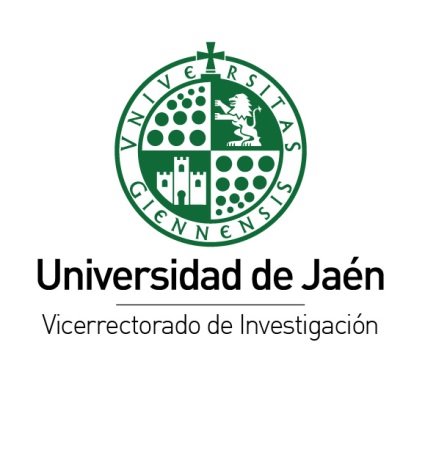 DATOS DEL SOLICITANTE / INVESTIGADOR PRINCIPALJaén a, _     ___ de       de      	                      El Investigador o investigadora Principal,								Fdo.:__     ____________________________.SR. VICERRECTOR DE INVESTIGACIÓNPLAN DE ACTUACIÓN(*) Indicar si la convocatoria es en una o en dos fases de presentación de solicitudesAñadir las filas que sean necesariasAñadir las filas que sean necesariasAñadir tantas filas como sea necesarioApellidos y NombreApellidos y NombreApellidos y NombreApellidos y NombreD.N.I.Grupo InvestigaciónGrupo InvestigaciónGrupo InvestigaciónCódigoCentroCentroCódigoCódigo ORCIDCódigo ORCIDDepartamentoDepartamentoCódigoÁrea de ConocimientoÁrea de ConocimientoÁrea de ConocimientoÁrea de ConocimientoÁrea de ConocimientoCódigoTeléfono 1Teléfono 2e-mailAntecedentes y logros científico-técnicos del solicitante en relación con las actuaciones propuestas. Indicar: Antecedentes del equipo investigador de la UJA y experiencia previa en proyectos previos financiados y/o solicitados en la temática para la que se solicita la ayuda (indicar programa, título, financiación y rol de la UJA); Resultados previos alcanzados: hasta un máximo de 5 contribuciones (patentes y/o publicaciones científicas en la línea de investigación que va a ser objeto de la convocatoria para la que se solicita la ayuda  (indicar índice impacto, cuartil, etc.));  Otras colaboraciones internacionales en I+D+I y logros alcanzados por el equipo solicitante que avalen la viabilidad de la propuesta.Título de la acción propuesta:Tipo de convocatoria (*)Fase única    Dos fases    Acrónimo de la acción propuesta:Call y Programa donde presentará la propuesta:Fecha cierre convocatoria internacional:Socios del consorcio:Rol de la Universidad de Jaén:Señale el que proceda: Coordinador    Socio Beneficiario    Socio Colaborador  Otros. Indique cual: ________________________________________Justificación y adecuación de la propuesta a los desafíos de HORIZONTE 2020 u otros programas internacionales de I+ D + i:Objetivos del proyecto:Plan de Trabajo: acciones iniciadas y/o previstas para la preparación de la propuestaPersonal de la UJA participante:Nombre del/a Investigador/aNombre del/a Investigador/aCódigo ORCIDNecesidades y presupuesto (gastos de viajes, dietas, inscripciones a cursos/seminarios formativos, asistencia a infodays, servicios de consultoría (aportar presupuesto en su caso), etc. En caso de que la convocatoria sea en dos fases de presentación de solicitudes indicar los gastos previstos para ambas fasesDescripción de la actividad para la que se solicita ayuda económicaImporte (€)Justificación de la actividad de acuerdo a los objetivos y plan de trabajo propuestoIMPORTE TOTAL SOLICITADO       € 